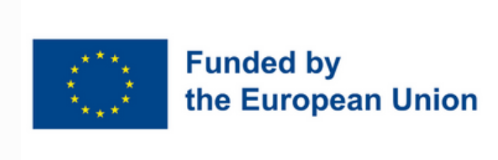 Erasmus+Certificate of AttendanceIt is hereby certified that                        Mr./Mrs. from the Pädagogische Hochschule Oberösterreich -University of Education Upper Austria, A  LINZ03)completed his/her Staff Teacher Trainingfrom-till__.__.20__ to __.__.20__ (travel days excluded)                   day/month/year   –   day/month/yearat (institution):To be completed by the host institution:Name of the signatory 					 Function____________________				______________________Date 								Stamp and Signature____________________				______________________